CONTRIBUTO AI CORI DELLA VALLE D’AOSTA PER L’ORGANIZZAZIONE SUL TERRITORIO REGIONALE DI MANIFESTAZIONI DI PARTICOLARE RILEVANZA AI SENSI DELL’ART. 4, COMMA 1, LETTERA D) DELLA L.R. 20 AGOSTO 1993, N. 69 E DELLA DGR 167/2022 – ANNO 2022 – 
Oggetto: 	Trasmissione a consuntivo della documentazione relativa al contributo per manifestazioni di particolare rilevanza - anno 2022.Il/La sottoscritto/a _______________________________________________________________,nato/a_____________ il ______/_______/_______, codice fiscale __________________________, in qualità di Rappresentante Legale di ________________________________________________,codice fiscale _____________________________,  P.IVA. _______________________________,con sede legale in __________________ Prov. _________ Via/Piazza _______________n°______,CHIEDELA LIQUIDAZIONE DEL SALDO DEL CONTRIBUTO CONCESSO CON DELIBERAZIONE DELLA GIUNTA REGIONALE N. _______IN DATA ___________2022, AI SENSI dell’art. 4, comma 1, lettera d) della LEGGE REGIONALE 20 agosto 1993, n. 69 e della DGR 167/2022A tal fine, ai sensi del D.P.R. 28 dicembre 2000, n. 445 ed in particolare ai sensi degli articoli 46 e 47 del medesimo, e degli articoli 30 e 31 della l.r. 19/2007, sotto la propria esclusiva responsabilità e consapevole delle sanzioni previste dalla legislazione penale e dalle leggi speciali in materia di falsità degli atti:DICHIARAAlla presente è allegata la seguente documentazione:relazione finale relativa all’iniziativa realizzata.rendiconto di progetto, in forma di dichiarazione sostitutiva di atto di notorietà, elencante le spese e le entrate imputabili all’evento, unitamente ad una dichiarazione attestante l’assenza di ulteriori entrate di qualunque genere, diretto o indirette, oltre a quelle dichiarate in sede consuntiva.elenco dettagliato dei giustificativi delle spese sostenute ed esposti nel bilancio consuntivo dell’iniziativa, suddiviso per categorie di spesa, in forma di dichiarazione sostitutiva di atto di notorietà (gli importi delle categorie di spesa esposti nel rendiconto devono trovare riscontro nella documentazione contabile agli atti del soggetto beneficiario).copia della documentazione contabile, costituita da regolari fatture, ricevute fiscali, scontrini fiscali parlanti (riportanti la Ragione sociale dell’acquirente o la Partita Iva), note per prestazioni occasionali o altri documenti comunque idonei e conformi alla vigente normativa fiscale, relativa all’elenco di cui al punto precedente (C)quietanza della documentazione di spesa di cui al punto precedente (D), fino alla concorrenza dell’importo del contributo regionale assegnato.fotocopia di un valido documento di identità del sottoscrittore.DICHIARA, altresìLa manifestazione nelle modalità dichiarate in fase di domanda di contributo (barrare):  NON ha subito modifiche;  HA subito le seguenti modificazioni (illustrare):la non sussistenza di altre entrate di qualunque genere, dirette o indirette, oltre a quelle dichiarate in sede consuntiva;la documentazione contabile quietanzata fino alla concorrenza del contributo regionale concesso NON VIENE prodotta a giustificazione di altri contributi ricevuti da enti pubblici e/o privati a copertura delle medesime spese; che il beneficiario del sostegno ha adempiuto agli obblighi di trasparenza e pubblicità, di cui alla legge 4 agosto 2017, n. 124;di essere a conoscenza che l'Amministrazione si riserva il diritto di procedere d'ufficio a verifiche, anche a campione, in ordine alla veridicità delle dichiarazioni rilasciate e/o, comunque rese nel corso della procedura, ai sensi e per gli effetti della normativa vigente;di essere consapevole delle responsabilità anche penali derivanti dal rilascio di dichiarazioni mendaci e della conseguente decadenza dai benefici concessi sulla base di una dichiarazione non veritiera ai sensi degli articoli 46 e 47 del D.P.R. 445/2000 e del contestuale obbligo di restituzione di un importo pari all’aiuto indebitamente ottenuto, oltre agli interessi calcolati nella misura legale decorrenti dalla data di erogazione;di essere a conoscenza che la dichiarazione mendace comporta, ai sensi dell’articolo 264, comma 2, lettera a), numero 2), del d.l. 34/2020, convertito con legge del 17 luglio 2020, n. 77, il divieto di accesso a contributi, finanziamenti e agevolazioni per un periodo di due anni decorrenti dalla data di adozione del provvedimento di revoca;di aver preso visione dell’informativa ai sensi dell’articolo 13 del Regolamento generale UE 2016/679 sulla protezione dei dati (in calce al presente Modulo) e di autorizzare l’Amministrazione concedente al trattamento e all’elaborazione dei dati forniti con la domanda di contributo, per finalità gestionali e statistiche, anche mediante l’ausilio di mezzi elettronici o automatizzati, nel rispetto della sicurezza e della riservatezza;INFORMATIVA AI SENSI DELL’ART. 13 DEL REGOLAMENTO UE 2016/679 TITOLARE DEL TRATTAMENTO DEI DATI E DATI DI CONTATTOIl titolare del trattamento dei dati è la Regione Autonoma Valle d'Aosta/Vallée d’Aoste, in persona del legale rappresentante pro tempore, con sede in Piazza Deffeyes, 1 – Aosta, contattabile all’indirizzo pec: segretario_generale@pec.regione.vda.it. DELEGATO AL TRATTAMENTOIl delegato al trattamento è dirigente responsabile della struttura organizzativa: “ATTIVITÀ CULTURALI”.DATI DI CONTATTO DEL RESPONSABILE DELLA PROTEZIONE DEI DATIIl responsabile della protezione dei dati (DPO) della Regione Autonoma Valle d'Aosta/Vallée d’Aoste, incaricato di garantire il rispetto delle norme per la tutela della privacy, è raggiungibile ai seguenti indirizzi PEC: privacy@pec.regione.vda.it (per i titolari di una casella di posta elettronica certificata) o PEI: privacy@regione.vda.it. con una comunicazione avente la seguente intestazione “all’attenzione del DPO della Regione Autonoma Valle d'Aosta/Vallée d’Aoste”.FINALITÀ DEL TRATTAMENTOI dati forniti  sono trattati per consentire l’accesso al finanziamento regionale previsto dalla legge regionale  20 agosto 1993, n. 69 recante “Contributi per attività e iniziative a carattere culturale e scientifico”.COMUNICAZIONE E DIFFUSIONE DEI DATI I dati sono trattati dal personale della Struttura organizzativa “ATTIVITÀ CULTURALI”. I dati potranno essere altresì trattati dal personale di altri uffici dell’Amministrazione regionale, per il perseguimento delle sole finalità del trattamento. I dati potranno inoltre essere comunicati a soggetti terzi ai quali la comunicazione sia prevista per legge, anche ai fini della verifica sulle veridicità dei dati dichiarati. PERIODO DI CONSERVAZIONE DEI DATII dati saranno conservati per il tempo strettamente necessario al perseguimento della/e finalità del trattamento, e, oltre, secondo i criteri suggeriti dalla normativa vigente in materia di conservazione, anche ai fini di archiviazione dei documenti amministrativi, e comunque di rispetto dei principi di liceità, necessità, proporzionalità, nonché per le finalità per le quali i dati sono stati raccolti.DIRITTI DELL’INTERESSATOL’interessato potrà in ogni tempo esercitare i diritti di cui agli artt. 15 e ss. del Regolamento. In particolare potrà richiedere la rettifica o la cancellazione dei dati personali o la limitazione del trattamento dei dati o opporsi al trattamento nei casi ivi previsti, inviando l’istanza al DPO della Regione autonoma Valle d’Aosta/Vallée d’Aoste, raggiungibile agli indirizzi indicati nella presente informativa.RECLAMO AL GARANTE PER LA PROTEZIONE DEI DATIL’interessato, se ritiene che il trattamento dei dati personali sia avvenuto in violazione di quanto previsto sal Regolamento UE 2016/679, ha diritto di proporre reclamo al Garante per la protezione dei dati personali, si sensi dell’art. 77 del Regolamento, utilizzando gli estremi di contatto reperibili sul sito www.garanteprivacy.it.La comunicazione di dati personali riferiti ai soggetti terzi è prevista dalla richiamata legge regionale; non si rende pertanto necessario, ai sensi di quanto previsto dall’articolo 14, paragrafo 5, lettera c) del Regolamento UE 2016/679, il rilascio di un’informativa ai predetti soggetti.Il/La sottoscritto/a _______________________________________________________________,in qualità di Rappresentante Legale di ________________________________________________,ai sensi del D.P.R. 28 dicembre 2000, n. 445 ed in particolare ai sensi degli articoli 46 e 47 del medesimo, e degli articoli 30 e 31 della l.r. 19/2007, sotto la propria esclusiva responsabilità e consapevole delle sanzioni previste dalla legislazione penale e dalle leggi speciali in materia di falsità degli atti:DICHIARAIl/La sottoscritto/a _______________________________________________________________,in qualità di Rappresentante Legale di ________________________________________________,ai sensi del D.P.R. 28 dicembre 2000, n. 445 ed in particolare ai sensi degli articoli 46 e 47 del medesimo, e degli articoli 30 e 31 della l.r. 19/2007, sotto la propria esclusiva responsabilità e consapevole delle sanzioni previste dalla legislazione penale e dalle leggi speciali in materia di falsità degli atti:DICHIARALE SPESE E I RICAVI VANNO INDICATI AL NETTO DELL’IVA SALVO IL CASO DI IVA NON RECUPERABILEIl/La sottoscritto/a _______________________________________________________________,in qualità di Rappresentante Legale di ________________________________________________,ai sensi del D.P.R. 28 dicembre 2000, n. 445 ed in particolare ai sensi degli articoli 46 e 47 del medesimo, e degli articoli 30 e 31 della l.r. 19/2007, sotto la propria esclusiva responsabilità e consapevole delle sanzioni previste dalla legislazione penale e dalle leggi speciali in materia di falsità degli atti:DICHIARAMODULO di RENDICONTAZIONEche in base al regime di contabilità a cui è sottoposto l’Ente e in relazione alle spese rendicontate(barrare con X una delle 2 opzioni indicate di seguito)che in base al regime di contabilità a cui è sottoposto l’Ente e in relazione alle spese rendicontate(barrare con X una delle 2 opzioni indicate di seguito)□l’IVA costituisce un costo d’esercizio per l’ente e va conteggiata ai fini della determinazione del contributo.□l’IVA non costituisce un costo d’esercizio per l’ente e viene recuperata.____________________________________________(Luogo e data)Il Legale Rappresentante(firma)____________________________________________(Luogo e data)Il Legale Rappresentante(firma)RELAZIONE FINALE SULLA MANIFESTAZIONE SVOLTA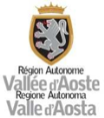 ____________________________________________Il Legale RappresentanteIl Legale Rappresentante(firma)(firma)BILANCIO CONSUNTIVODELLA MANIFESTAZIONEBILANCIO CONSUNTIVODELLA MANIFESTAZIONEBILANCIO CONSUNTIVODELLA MANIFESTAZIONESPESE COMPLESSIVE CONSUNTIVATE RELATIVE ALL’INIZIATIVA(USCITE)euroSpese relative al personale esterno€Spese per servizi accessori e strumentali€Spese per acquisto di beni e materiali di consumo€Spese per cachet artistici€Spese di ospitalità (alloggio – vitto – trasporto) riferite alle personalità artistiche o a relatori/esperti €Spese di vitto e trasporto a favore dei volontari impegnati nell’iniziativa€Premi consistenti in beni materiali aventi carattere simbolico€Spese per la promozione dell’iniziativa€Tassa di occupazione del suolo pubblico e per le affissioni€Spese per oneri fideiussori e assicurativi€………€……….€TOTALE USCITE € ______________ENTRATE COMPLESSIVE CONSUNTIVATE RELATIVE ALL’INIZIATIVAeuroEntrate da altri contributi pubblici destinati al progetto (specificare Ente – Comune, Unité des Communes, altro –  e relativo importo)____________________________________ € _____________________________________________________ € _____________________________________________________ € _________________€Fondazioni bancarie (specificare le singole Fondazioni bancarie e l’importo del singolo contributo)____________________________________ € _____________________________________________________ € _________________€Entrate da altri soggetti privati (specificare quali e l’importo del singolo contributo)____________________________________ € _____________________________________________________ € _________________€Sponsorizzazioni€Offerte e liberalità€Altri proventi€TOTALE ENTRATE (AL NETTO DEL CONTRIBUTO REGIONALE)€ ____________________________________________(Luogo e data)Il Legale Rappresentante(firma)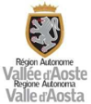 PROSPETTO RIEPILOGATIVO DEI GIUSTIFICATIVI DELLE SPESE ESPOSTE NEL BILANCIO CONSUNTIVO DELLA MANIFESTAZIONESpese relative al personale esternoSpese relative al personale esternoSpese relative al personale esternoSpese relative al personale esternoSpese relative al personale esternoSpese relative al personale esternoDescrizione Della spesa(oggetto del documento)Tipologia documento(fattura, ricevuta fiscale…)Data del documentoSoggetto emettente (fornitore)ImportoData pagamentoN.B.: In caso di spesa non ancora saldata, barrare la casellaTOTALETOTALETOTALETOTALESpese per servizi accessori e strumentaliSpese per servizi accessori e strumentaliSpese per servizi accessori e strumentaliSpese per servizi accessori e strumentaliSpese per servizi accessori e strumentaliSpese per servizi accessori e strumentaliDescrizione Della spesa(oggetto del documento)Tipologia documento(fattura, ricevuta fiscale…)Data del documentoSoggetto emettente (fornitore)ImportoData pagamentoN.B.: In caso di spesa non ancora saldata, barrare la casellaTOTALETOTALETOTALETOTALESpese per acquisto di beni e materiali di consumoSpese per acquisto di beni e materiali di consumoSpese per acquisto di beni e materiali di consumoSpese per acquisto di beni e materiali di consumoSpese per acquisto di beni e materiali di consumoSpese per acquisto di beni e materiali di consumoDescrizione Della spesa(oggetto del documento)Tipologia documento(fattura, ricevuta fiscale…)Data del documentoSoggetto emettente (fornitore)ImportoData pagamentoN.B.: In caso di spesa non ancora saldata, barrare la casellaTOTALETOTALETOTALETOTALESpese per cachet artisticiSpese per cachet artisticiSpese per cachet artisticiSpese per cachet artisticiSpese per cachet artisticiSpese per cachet artisticiDescrizione Della spesa(oggetto del documento)Tipologia documento(fattura, ricevuta fiscale…)Data del documentoSoggetto emettente (fornitore)ImportoData pagamentoN.B.: In caso di spesa non ancora saldata, barrare la casellaTOTALETOTALETOTALETOTALESpese di ospitalità (alloggio – vitto – trasporto) riferite alle personalità artistiche o a relatori/espertiSpese di ospitalità (alloggio – vitto – trasporto) riferite alle personalità artistiche o a relatori/espertiSpese di ospitalità (alloggio – vitto – trasporto) riferite alle personalità artistiche o a relatori/espertiSpese di ospitalità (alloggio – vitto – trasporto) riferite alle personalità artistiche o a relatori/espertiSpese di ospitalità (alloggio – vitto – trasporto) riferite alle personalità artistiche o a relatori/espertiSpese di ospitalità (alloggio – vitto – trasporto) riferite alle personalità artistiche o a relatori/espertiDescrizione Della spesa(oggetto del documento)Tipologia documento(fattura, ricevuta fiscale…)Data del documentoSoggetto emettente (fornitore)ImportoData pagamentoN.B.: In caso di spesa non ancora saldata, barrare la casellaTOTALETOTALETOTALETOTALESpese di vitto e trasporto a favore dei volontari impegnati nell’iniziativaSpese di vitto e trasporto a favore dei volontari impegnati nell’iniziativaSpese di vitto e trasporto a favore dei volontari impegnati nell’iniziativaSpese di vitto e trasporto a favore dei volontari impegnati nell’iniziativaSpese di vitto e trasporto a favore dei volontari impegnati nell’iniziativaSpese di vitto e trasporto a favore dei volontari impegnati nell’iniziativaDescrizione Della spesa(oggetto del documento)Tipologia documento(fattura, ricevuta fiscale…)Data del documentoSoggetto emettente (fornitore)ImportoData pagamentoN.B.: In caso di spesa non ancora saldata, barrare la casellaTOTALETOTALETOTALETOTALEPremi consistenti in beni materiali aventi carattere simbolicoPremi consistenti in beni materiali aventi carattere simbolicoPremi consistenti in beni materiali aventi carattere simbolicoPremi consistenti in beni materiali aventi carattere simbolicoPremi consistenti in beni materiali aventi carattere simbolicoPremi consistenti in beni materiali aventi carattere simbolicoDescrizione Della spesa(oggetto del documento)Tipologia documento(fattura, ricevuta fiscale…)Data del documentoSoggetto emettente (fornitore)ImportoData pagamentoN.B.: In caso di spesa non ancora saldata, barrare la casellaTOTALETOTALETOTALETOTALESpese per la promozione dell’iniziativaSpese per la promozione dell’iniziativaSpese per la promozione dell’iniziativaSpese per la promozione dell’iniziativaSpese per la promozione dell’iniziativaSpese per la promozione dell’iniziativaDescrizione Della spesa(oggetto del documento)Tipologia documento(fattura, ricevuta fiscale…)Data del documentoSoggetto emettente (fornitore)ImportoData pagamentoN.B.: In caso di spesa non ancora saldata, barrare la casellaTOTALETOTALETOTALETOTALETasse di occupazione suolo pubblico e affissioniTasse di occupazione suolo pubblico e affissioniTasse di occupazione suolo pubblico e affissioniTasse di occupazione suolo pubblico e affissioniTasse di occupazione suolo pubblico e affissioniTasse di occupazione suolo pubblico e affissioniDescrizione Della spesa(oggetto del documento)Tipologia documento(fattura, ricevuta fiscale…)Data del documentoSoggetto emettente (fornitore)ImportoData pagamentoN.B.: In caso di spesa non ancora saldata, barrare la casellaTOTALETOTALETOTALETOTALESpese per oneri fideiussori e assicurativiSpese per oneri fideiussori e assicurativiSpese per oneri fideiussori e assicurativiSpese per oneri fideiussori e assicurativiSpese per oneri fideiussori e assicurativiSpese per oneri fideiussori e assicurativiDescrizione Della spesa(oggetto del documento)Tipologia documento(fattura, ricevuta fiscale…)Data del documentoSoggetto emettente (fornitore)ImportoData pagamentoN.B.: In caso di spesa non ancora saldata, barrare la casellaTOTALETOTALETOTALETOTALE…………………..…………………..…………………..…………………..…………………..…………………..Descrizione Della spesa(oggetto del documento)Tipologia documento(fattura, ricevuta fiscale…)Data del documentoSoggetto emettente (fornitore)ImportoData pagamentoN.B.: In caso di spesa non ancora saldata, barrare la casellaTOTALETOTALETOTALETOTALE____________________________________________(Luogo e data)Il Legale Rappresentante(firma)